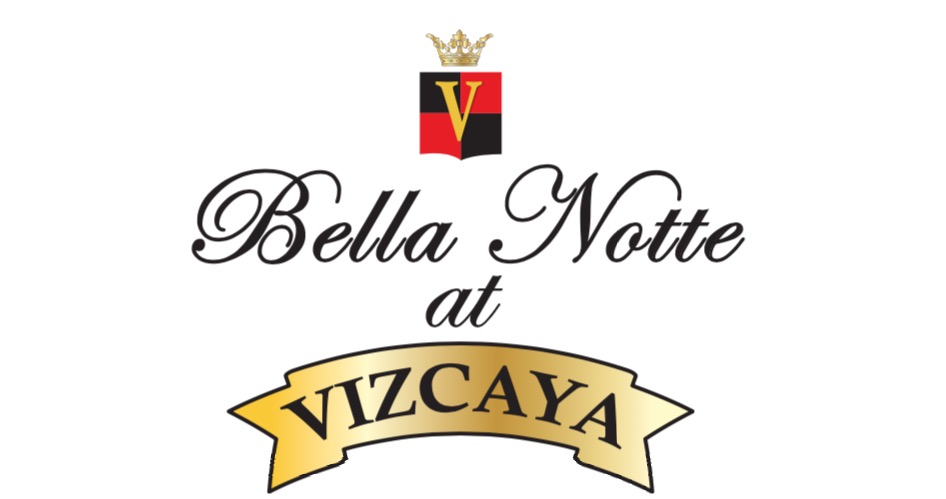 Sherwin Williams Pre Approved Single Family Home Paint Colors.https://www.sherwin-williams.com/homeowners/color/find-and-explore-colors/hoa/orlando/fl/bella-notte-at-vizcaya/You may also contact Guildhouse Mangement and request to view the paint colors from the ARB book.